ZESPÓŁ SZKÓŁ ZAWODOWYCH NR 1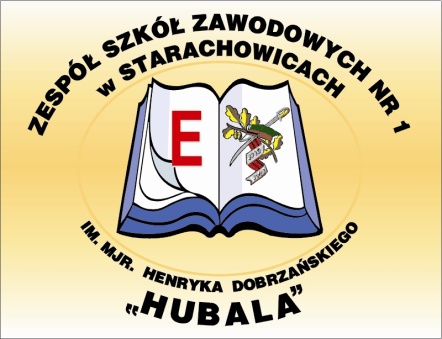           ul. Radomska 72, 27-200 Starachowice      tel./fax 41 274-52-74www.zsz1star.pl   e-mail: zsz1stce@pro.onet.plTECHNIKUM NR 1 w Zespole Szkół Zawodowych nr 1w Starachowicach kształci w zawodach:TECHNIK  EKONOMISTATECHNIK  RACHUNKOWOŚCITECHNIK  HANDLOWIEC TECHNIK  ŻYWIENIA I USŁUG  GASTRONOMICZNYCH TECHNIK  TECHNOLOGII ŻYWNOŚCI TECHNIK  GEODETATECHNIK  ARCHITEKTURY KRAJOBRAZUTECHNIK  HOTELARSTWA TECHNIK  USŁUG  FRYZJERSKICH TECHNIK  CHŁODNICTWA I KLIMATYZACJINauka w technikum trwa 5 lat po szkole podstawowej Zdobyte w szkole wiadomości i umiejętności pozwolą na:zdanie egzaminów zewnętrznych potwierdzających kwalifikacje zawodowe i zdobycie tytułu technika w wybranym zawodzie oraz certyfikowane suplementy do dyplomu (Europass) w języku polskim i angielskim umożliwiające podjęcie pracy w zawodzie nawet za granicą,zdanie egzaminu maturalnego i podjęcie studiów na wybranym kierunku;podjęcie pracy w wybranym zawodzie,prowadzenie własnej działalności gospodarczej.Praktyki obejmują 8 tygodni i będą odbywać się u pracodawców.Zaplecze dydaktyczne szkoły:nowoczesne, świetnie wyposażone pracownie: gastronomiczna, hotelarska, ekonomiczno- rachunkowa, fryzjerska, geodezyjna, sprzedaży, chłodnictwa i klimatyzacji,pracownie komputerowe ze specjalistycznymi oprogramowaniami do zawodów.Zapraszamy na naszego instagrama      https://instagram.com/zsz_nr1_starachowice... oraz Facebooka   https://www.facebook.com/zsz1hubalPROJEKY UNIJNE REALIZOWANE W ZSZ NR 1Projekt „Poszerzenie perspektyw zawodowych uczniów ZSZ nr 1 przez europejskie staże – szansą na przyszłość”  w ramach programu Erasmus + sektor Kształcenie i szkolenie zawodowe. W ramach tego projektu uczniowie uczestniczyli przed pandemią w stażu we Włoszech. W związku z pandemią koronawirusa  i nauczaniem zdalnym od dnia 23.10.2020 wszelkie działania podejmowane są obecnie przez Internet. Koordynatorzy projektu są w ścisłej współpracy z instytucją przyjmującą w Hiszpanii w związku z planowanym wyjazdem  (przełożonym z zeszłego roku) na staż w maju 2021 uczniów obecnych klas trzecich.Projekty programu Erasmus realizowane z partnerami z: Włoch, Turcji, Francji i Rumuni:“Innowacyjne metody nauczania drogą do zredukowania absencji uczniów”“Odkrywanie świata z angielskim”	Grupie uczniów z nauczycielami udało się wyjechać do Włoch i Rumunii oraz grupie nauczycieli do 	Turcji.Ze względu na pandemię nie odbyły sie zaplanowane spotkania młodzieży w Rumunii i w Turcji, spotkania były on-line, w celu realizacji zamierzonych działań. Trwają przygotowania do mobilności wirtualnej zaplanowanej jako spotkanie we Francji.Projekt „Kształcimy specjalistów- rozwój edukacji zawodowej dla Starachowic” realizowany w ramach Regionalnego Programu Operacyjnego Województwa Świętokrzyskiego przez Akademię Przedsiębiorczości w Starachowicach w partnerstwie z Powiatem Starachowickim i Specjalną Strefą Ekonomiczną. W ramach projektu uczniowie ZSZ nr 1 kształcący się z zawodzie technik żywienia i usług gastronomicznych uczestniczyli w kursie barmańskim I stopnia, kursie baristycznym, cukierniczym, w kursie carvingu, kursie dekoracji stołów- decupage, w kursie z języka angielskiego zawodowego i płatnych stażach zawodowych.Natomiast uczniowie kształcący się w zawodzie technik usług fryzjerskich uczestniczyli w kursie strzyżenia i koloryzacji włosów, kursie wizażu i stylizacji paznokci,  w kursie prawa jazdy kat. B, kursie z języka angielskiego zawodowego oraz płatnych stażach zawodowych.Dodatkowo w ramach projektu odbyły sie szkolenia dla nauczycieli oraz zostały doposażone; pracownia gastronomiczna i pracownia obsługi konsumenta oraz pracownia fryzjerska w 5 nowych stanowisk fryzjerskich.Technik ekonomistaBRANŻA EKONOMICZNO – ADMINISTRACYJNA (EKA)Kształcenie w zawodzie technik ekonomista zapewnia osiągnięcie dwóch kwalifikacji w ramach których uczeń zdobędzie wiedzę na temat:Prowadzenie dokumentacji w jednostce organizacyjnej – kwalifikacja EKA.04.stosowania wybranych przepisów prawa w prowadzeniu działalnościprowadzenia dokumentacji biurowej i magazynowejprowadzenia dokumentacji procesu sprzedażygospodarowania rzeczowymi składnikami majątkusporządzania biznesplanuobsługi programu Subiekt GT.Prowadzenie spraw kadrowo-płacowych i gospodarki finansowej jednostek organizacyjnych – kwalifikacja EKA.05.prowadzenia rekrutacji i selekcjonowania kandydatów do pracysporządzania dokumentacji kadrowejprowadzenia spraw związanych ze świadczeniami socjalnymirozliczania wynagrodzeń i składek pobieranych przez ZUSprowadzenia analizy zatrudnienia i wynagrodzeńprowadzenia ewidencji podatkowych i rozliczeń podatkowychprowadzenia rozliczeń finansowych z kontrahentami i bankami,obsługi programu kadrowo-płacowego Gratyfikant GT, programu Płatnik,obsługi programu Rachmistrz GT.Kierunki studiów związane z ekonomią:ZarządzanieRachunkowośćFinanse i bankowośćEkonomika menedżerskaStosunki międzynarodoweZarządzanie zasobami ludzkimiZawody związane z kierunkiem technika ekonomisty: bankowiec, doradca finansowy, doradca inwestycyjny, agent ubezpieczeniowy, asystent menedżera, menedżer, urzędnik podatkowy, urzędnik ubezpieczeń społecznych, księgowy, sekretarz, sekretarka, agent celny, pośrednik pracy.Technik rachunkowości  - nowy kierunek w ZSZ nr 1BRANŻA EKONOMICZNO – ADMINISTRACYJNA (EKA)Jeśli interesujesz się biznesem, lubisz pracę z komputerem, umiesz logicznie myśleć to idealnym kierunkiem dla osób dokładnych i skrupulatnych jest technik rachunkowości.Kształcenie w zawodzie technik rachunkowości zapewnia osiągnięcie dwóch kwalifikacji w ramach których uczeń zdobędzie wiedzę na temat:Prowadzenie spraw kadrowo-płacowych i gospodarki finansowej jednostek organizacyjnych – kwalifikacja EKA.05.prowadzenia rekrutacji i selekcjonowania kandydatów do pracysporządzania dokumentacji kadrowejprowadzenia spraw związanych ze świadczeniami socjalnymirozliczania wynagrodzeń i składek pobieranych przez ZUSprowadzenia analizy zatrudnienia i wynagrodzeńprowadzenia ewidencji podatkowych i rozliczeń podatkowychprowadzenia rozliczeń finansowych z kontrahentami i bankamiobsługi programów kadrowo-płacowych Gratyfikant GT, Płatnik.2. Prowadzenie rachunkowości – kwalifikacja EKA.07.organizowania rachunkowości jednostek organizacyjnych;ewidencjonowania operacji gospodarczych;przeprowadzania inwentaryzacji i rozliczania jej wyników;wyceniania składników aktywów i pasywów;ustalania wyniku finansowego;sporządzania jednostkowych sprawozdań finansowych;prowadzenia analizy finansowej,obsługi programów finansowo-księgowych Rachmistrz GT, Rewizor GT.Technik rachunkowości może pracować jako:Księgowy,Bankowiec,Doradca finansowy,Doradca inwestycyjny,Doradca ubezpieczeniowy,Agent ubezpieczeniowy,Asystent menedżera,Menedżer.Technik rachunkowości może podnosić swoje kwalifikacje poprzez kontynuację nauki w szkołach wyższych na kierunkach: rachunkowość i finanse, finanse i inwestycje, finanse i bankowość. Może również zostać biegłym rewidentem - przeprowadzać badania prawidłowości i rzetelności informacji zawartych w sprawozdaniach finansowych różnych przedsiębiorstw.Technik handlowiecBRANŻA HANDLOWA (HAN)Kształcenie w tym zawodzie ma na celu przygotowanie absolwenta do pracy:  w działach handlowych podmiotów gospodarczych,  w firmach handlowych,  w agencjach reklamowych, a także do prowadzenia własnej działalności gospodarczej w branży handlowo-marketingowej. W zawodzie technik handlowiec kształcimy w dwóch kwalifikacjach: HAN.01 - Prowadzenie sprzedaży HAN.02 - Prowadzenie działań handlowychPerspektywy pracy? Zawód technika handlowca jest obecnie najbardziej poszukiwanym zawodem na rynku pracy. Najwięcej ofert pracy przeznaczonych jest dla przedstawiciela handlowego (sales representative). Możesz też znaleźć zatrudnienie jako merchandiser (dystrybutor produktów), telemarketer, sales manager (szef działu sprzedaży, dystrybutor produktów wśród większych klientów). Zawód technika handlowca ma za zadanie wykształcić w przyszłym absolwencie:  orientację marketingową, umiejętności posługiwania się narzędziami marketingowymi, przydatnymi w zawodzie programami komputerowymi (handlowymi, księgowymi, magazynowymi, płacowymi) oraz umiejętności korzystania z urządzeń IT,  sztukę nawiązywania współpracy z kontrahentami krajowymi i zagranicznymi. Po skończonej szkole będziesz umiał:  sporządzać pisma związane z działalnością handlową, wypełniać dokumenty związane z obrotem towarowym, organizować i prowadzić działalność reklamową, wykonywać prace związane z planowaniem i analizą statystyczną,  prowadzić badania rynkowe i marketingowe, opracowywać i interpretować wyniki badań,  prowadzić rozliczenia z instytucjami finansowymi, ubezpieczeniowymi oraz z innymi podmiotami z tytułu podatków i opłat, stosować różne formy i techniki sprzedaży hurtowej i detalicznej, prowadzić negocjacje handlowe z dostawcami i odbiorcami towarów i usług,  posługiwać się sprzętem technicznym oraz oprogramowaniem komputerowym.Technik żywienia i usług gastronomicznychBRANŻA HOTELARSKO-GASTRONOMICZNO-TURYSTYCZNA (HGT)Absolwent szkoły będzie przygotowany do wykonywania zadań zawodowych:W zakresie kwalifikacji HGT.02. Przygotowanie i wydawanie dań:ocenianie jakości żywnościrozpoznawanie surowców potrzebnych do przygotowywania potraw i napojówprzechowywanie żywnościstosowanie receptur gastronomicznychsporządzanie i ekspedycjonowanie potraw i napojówrozróżnianie metod utrwalania żywnościstosowanie sprzętu i urządzeń do sporządzania i wydawania daństosowanie zasad związanych z bezpieczeństwem i higieną pracyW  zakresie kwalifikacji HGT.12 Organizacja żywienia i usług gastronomicznych:stosowanie zasad żywienia dietetycznegookreślanie roli składników pokarmowych i ich wpływu na organizm człowiekaplanowanie alternatywnych sposobów żywieniastosowanie norm i zasad planowania żywieniaplanowanie żywienia dla różnych grup ludnościplanowanie produkcji potraw i napojówrozliczanie finansowe usług gastronomicznychwykorzystywanie programów komputerowych w organizacji produkcji gastronomicznej Po ukończeniu nauki możesz:prowadzić własną działalność gastronomicznąpodjąć pracę w restauracji, kawiarni i innych lokalach gastronomicznychpracować w firmach zajmujących się produkcją wyrobów spożywczychpo zdobyciu doświadczenia, awansować na stanowisko szefa kuchnioraz studiować m.in. na takich kierunkach, jak:Bezpieczeństwo i certyfikacja żywnościBiotechnologiaDietetykaGastronomia i sztuka kulinarnaHotelarstwo i gastronomiaTechnologia żywności i żywienie człowiekaTechnik technologii żywności - nowy kierunek w ZSZ nr 1BRANŻA SPOŻYWCZA (SPC)Nauczymy Cię:tworzyć wyroby spożywcze według receptur i własnych pomysłów,opracowywać nowe receptury, instrukcje technologiczne, normy produktów spożywczych,organizować i nadzorować proces wytwarzania produktów żywnościowych,analizować produkty spożywcze pod względem zawartości składników pokarmowych,kontrolować jakość surowców i gotowych produktów,uczestniczyć w badaniach i próbach przy wdrażaniu na rynek nowych artykułów spożywczych.Na absolwentów TECHNIKA TECHNOLOGII ŻYWNOŚCI czekają atrakcyjne miejsca pracy:w laboratoriach przemysłu spożywczego,na stanowiskach pracy związanych z analizą i produkcją żywności,w zakładach przemysłu cukierniczego i w cukierniach,w hotelach, sanatoriach i szpitalach,w pracowniach analitycznych,w przedsiębiorstwach produkcyjnych przetwórstwa spożywczego.Kwalifikacje w zawodzie technik technologii żywności- specjalizacja: CukiernikSPC.01 - Produkcja wyrobów cukierniczych 
SPC.07 - Organizacja i nadzorowanie produkcji wyrobów spożywczych  Absolwenci tego technikum mają praktyczne umiejętności dotyczące nadzorowania przebiegu procesu produkcji oraz zarządzania ludźmi. Ponadto dodatkowym atutem dla zawodu technika technologii żywności jest zdobycie umiejętności na poziomie zasadniczej szkoły zawodowej w zawodzie cukiernika lub piekarza. Możliwości zatrudnienia dla absolwentów technikum technologii żywności są bardzo duże i mogą obejmować następujące stanowiska:
• technologa, który opracowuje nowe receptury i wprowadza je do produkcji, zmienia i doskonali istniejące wyroby; 
• kierownika średniego (zmiany, wydziału, linii) i niższego (mistrz, brygadzista) szczebla, który nadzoruje i kontroluje podległych pracowników, organizuje ich pracę, szkoli, odpowiada za jakość, terminowość i wydajność pracy. Przygotowuje rozliczenia zużycia surowców, opakowań, energii, maszyn itp.; 
• laboranta - bada organoleptycznie i za pomocą specjalistycznej aparatury surowce, półprodukty, dodatki, odpady na każdym etapie produkcji oraz każdą partię gotowego wyrobu.Technik hotelarstwaBRANŻA HOTELARSKO-GASTRONOMICZNO-TURYSTYCZNA (HGT)W naszej szkole nauczysz się:sprawnej obsługi klienta w hotelu, biurze podróży,wykorzystywania w pracy hotelarsko-turystycznej komputera,posługiwania się językiem obcym zawodowym,tworzenia zasad i programowania produktu turystycznego,planowania kosztów imprez turystycznych, pracy biurowej,obsługi rachunkowej firmy. Kwalifikacje w zawodzie technik hotelarstwa:HGT.03. Obsługa gości w obiekcie świadczącym usługi hotelarskie egzamin z tej kwalifikacji odbywa się na koniec klasy trzeciej,HGT.06. Realizacja usług w recepcji --uczniowie zdają egzamin po pierwszym półroczu klasy piątej. Technik hotelarstwa pracuje jako:recepcjonista,kelner,barman,pracownik służby pięter,pracownik służby parterowej,organizator usług cateringowych,pracownik ruchomej bazy hotelarskiej: lotniczej, morskiej, kolejowej,pracownik stowarzyszeń i organizacji hotelarskich i turystycznych.Technik geodetaBRANŻA BUDOWLANA (BUD)Absolwent jest przygotowany do wykonywania następujących zadań zawodowych:zakładania i pomiaru osnów geodezyjnych oraz wykonywania pomiarów sytuacyjnych i wysokościowych terenusporządzania opracowań geodezyjnych i kartograficznych na podstawie danych pomiarowych lub projektowychwykonywania pomiarów realizacyjnych, inwentaryzacyjnych, powykonawczych i kontrolnych obiektów budowlanych i urządzeń technicznych oraz opracowywania wyników tych pomiarówwykonywania rozgraniczeń, podziałów i scaleń nieruchomościzakładania i aktualizacji bazy danych katastru nieruchomościwprowadzenia danych do państwowego zasobu geodezyjnego i kartograficznego oraz ich aktualizacjiKwalifikacje w zawodzie technik geodeta:BUD.20 - Wykonywanie pomiarów sytuacyjnych, wysokościowych i realizacyjnych oraz opracowywanie wyników  tych pomiarów
BUD.21 -Wykonywanie prac geodezyjnych związanych z katastrem i gospodarką  nieruchomościamiMiejsce pracy technika geodety:przedsiębiorstwo geodezyjnefirma kartograficznafotogrametriafirmy drogowe i ogólnobudowlaneorgany administracji państwowej i samorządowejmoże również prowadzić własną działalność gospodarczą w zakresie usług geodezyjnychTechnik chłodnictwa i klimatyzacji nowy kierunek w ZSZ nr 1BRANŻA BUDOWLANA (BUD)Absolwent kierunku technik chłodnictwa i klimatyzacji:  może podjąć dalszą naukę na uczelni wyższej,  może prowadzić własną działalność gospodarczą lub pracować: - w zakładach prowadzących usługi w zakresie projektowania serwisu, konserwacji, napraw urządzeń i instalacji chłodniczych, klimatyzacyjnych oraz pomp ciepła, może zajmować się planowaniem, projektowaniem zespołów urządzeń i układów stosownym do bardzo szczególnych potrzeb lub wykonywaniem montażu przygotowanych urządzeń chłodniczych i klimatyzacyjnych albo ich serwisowaniem.Kwalifikacje w zawodzie technik chłodnictwa i klimatyzacji:BUD.16. Wykonywanie robót związanych z montażem instalacji i urządzeń chłodniczych, klimatyzacyjnych oraz pomp ciepłaBUD.17. Eksploatacja i organizacja robót związanych z montażem instalacji i urządzeń chłodniczych, klimatyzacyjnych oraz pomp ciepłaDo zadań zawodowych technika chłodnictwa i klimatyzacji należy: - montowanie i uruchamianie urządzeń i instalacji chłodniczych, klimatyzacyjnych oraz pomp ciepła;- ocenianie stanu technicznego urządzeń i instalacji chłodniczych, klimatyzacyjnych oraz pomp ciepła;-obsługa i konserwacja urządzeń i instalacji chłodniczych, klimatyzacyjnych oraz pomp ciepła;- naprawa oraz modernizacja urządzeń i instalacji chłodniczych, klimatyzacyjnych oraz pomp ciepła;- organizowanie prac związanych z montażem i eksploatacją urządzeń i instalacji chłodniczych, klimatyzacyjnych oraz pomp ciepła;- demontaż urządzeń i instalacji chłodniczych, klimatyzacyjnych oraz pomp ciepła, odzysku i uzdatniania czynników roboczych.Technik architektury krajobrazuBRANŻA OGRODNICZA (OGR)Absolwent jest przygotowany do wykonywania następujących zadań zawodowych:opracowywania projektów obiektów terenów zieleniurządzania i pielęgnacji terenów zieleni i zadrzewieńurządzania i konserwacji obiektów małej architektury krajobrazuprowadzenia ciągnika rolniczego z przyczepą (przyczepami)Kwalifikacje w zawodzie technik architektury krajobrazu:
OGR.03 Projektowanie, urządzanie i pielęgnacja roślinnych obiektów architektury krajobrazu
OGR.04 Projektowanie, budowanie oraz konserwacja obiektów małej architektury krajobrazuTechnik architektury krajobrazu może podejmować pracę: w przedsiębiorstwach prowadzących działalność w zakresie projektowania, zakładania i pielęgnowania obiektów architektury krajobrazuw przedsiębiorstwach nadzorujących tereny zieleni: ogrody, parki, skwery, w instytucjach, w których znajdują się tereny zieleni – zakłady przemysłowe, szpitale, osiedla mieszkaniowe,w biurach projektujących tereny zieleni, w przedsiębiorstwach zakładających i pielęgnujących obiekty architektury krajobrazu,może także samodzielnie prowadzić działalność gospodarczą.Technik usług fryzjerskichBRANŻA FRYZJERSKO-KOSMETYCZNA (FRK)Jeżeli fryzjerstwo jest Twoją pasją, interesujesz się wizażem i najnowszymi trendami stylizacji włosów – oto zawód dla CiebieAbsolwent jest przygotowany do wykonywania następujących zadań zawodowych:wykonywania zabiegów pielęgnacyjnych włosówwykonywania zabiegów chemicznych włosówwykonywania strzyżenia włosówwykonywania stylizacji fryzurwykonywania projektów fryzurKwalifikacje w zawodzie technik usług fryzjerskichFRK.01. Wykonywanie usług fryzjerskichFRK.03. Projektowanie i wykonywanie fryzurPo ukończeniu szkoły technik usług fryzjerskich będzie mógł z powodzeniem:organizować i wyposażać zakład fryzjerski,dobierać, obsługiwać i konserwować urządzenia i narzędzia fryzjerskie,dobierać zabiegi pielęgnacyjne do rodzaju włosów i skóry, wykonywać w pełnym zakresie usługi fryzjerskie,kontrolować przebieg zabiegów fryzjerskich, stosować nowoczesne techniki fryzjerskie zgodnie z modą, dobierać fryzury zgodnie z zasadami antropometrii,stosować zasady kolorystyki w procesach stylizacji,dobierać peruki, treski, dopinki, tupety, udzielać porad w zakresie zapobiegania chorobom skóry głowy i włosów,wykorzystywać techniki komputerowe w pracy zawodowej, wykorzystywać wiedzę z zakresu najnowszych osiągnięć fryzjerstwa oraz światowych tendencji w stylizacji fryzur, prowadzić działalność promocyjną i marketingową,BRANŻOWA SZKOŁA I STOPNIA w Zespole Szkół Zawodowych nr 1w Starachowicach kształci w zawodach:MAGAZYNIER - LOGISTYK                                                       PRACOWNIK OBSŁUGI HOTELOWEJSPRZEDAWCAOPERATOR MASZYN I URZĄDZEŃ PRZMYSŁU SPOŻYWCZEGONauka zawodu trwa 3 lataMagazynier - LOGISTYKBRANŻA SPEDYCYJNO-LOGISTYCZNA (SPL)Absolwent będzie posiadał umiejętności:
·         przyjmowanie i wydawanie towaru z magazynu
·         przechowywanie towarów,
·         prowadzenie dokumentacji magazynowej.Możliwości zatrudnienia po uzyskaniu kwalifikacji:
·         firmy logistyczne, produkcyjne, posiadające różne typy magazynów,
·         sklepy, hurtownie, firmy handlowe różnych branż,
·         centra logistyczne,
·         prowadzenie własnej działalności gospodarczej- własne firmy handlowe.

 Kwalifikacja uzyskiwana w wyniku wykształcenia:
SPL.01. Obsługa magazynówAbsolwent szkoły po potwierdzeniu kwalifikacji SPL.01. Obsługa magazynów może uzyskać dyplom potwierdzający kwalifikacje w zawodzie technik logistyk po potwierdzeniu kwalifikacji SPL.04. Organizacja transportu oraz uzyskaniu wykształcenia średniego branżowej szkoły II stopnia.Do zadań magazyniera - logistyka należy: kontrola jakości i ilości towaru przyjmowanego i wydawanego, rozmieszczanie towarów w magazynie, dokonywanie na bieżąco inwentaryzacji towaru, dbanie o towar, który znajduje się pod jego opieką i ochrona go przed pożarem, kradzieżą, zalaniem, szkodnikami, zepsuciem i zniszczeniem, pilnowanie terminów przechowywania np. materiałów, artykułów i utrzymanie porządku w pomieszczeniach magazynowych. Magazynier - logistyk jest jednym z najbardziej poszukiwanych zawodóww dzisiejszych czasach.Pracownik obsługi hotelowejBRANŻA HOTELARSKO-GASTRONOMICZNO-TURYSTYCZNA (HGT)Absolwent szkoły kształcącej w zawodzie pracownik obsługi hotelowej będzie przygotowany do wykonywania następujących zadań zawodowych: obsługi gości wyjeżdżających i przyjeżdżających;  utrzymania czystości i porządku w jednostkach mieszkalnych,  przygotowania i podawania śniadań;  organizacji usług dodatkowych, np. konferencji, wesel, eventów  planowania własnej kariery zawodowej Kwalifikacja uzyskiwana w wyniku wykształcenia:
HGT.03. Obsługa gości w obiekcie świadczącym usługi hotelarskiePracownik obsługi hotelowej może podjąć pracę jako:   kelner/barman   pracownik służby pięter   pracownik ds. organizacji usług   pracownik ruchomej bazy hotelarskiej: lotniczej, morskiej, kolejowej  lub prowadzić działalność gospodarczą na własny rachunekAbsolwent szkoły kształcąc się  w zawodzie pracownik obsługi hotelowej po potwierdzeniu kwalifikacji HGT.03. Obsługa gości w obiekcie świadczącym usługi hotelarskie może uzyskać dyplom potwierdzający kwalifikacje w zawodzie technik hotelarstwa po potwierdzeniu dodatkowo kwalifikacji HGT.06. Realizacja usług w recepcji.SprzedawcaBRANŻA HANDLOWA (HAN)Sprzedawca to zawód bardzo popularny. Pracodawcy poszukują do pracy osób życzliwych, z wysoką kulturą osobistą, znajomością technik sprzedaży i metod prezentacji towarów, umiejętnością sporządzania dokumentacji.Kwalifikacja uzyskiwana w wyniku wykształcenia:
HAN.01. Prowadzenie sprzedażyAbsolwent kończący szkołę w zawodzie sprzedawcy będzie przygotowany do wykonywania zadań zawodowych w zakresie:organizowania zaopatrzenia,przyjmowania dostawy towarów,prowadzenia sprzedaży towarów lub usług,obsługi klienta,sporządzania faktur,udzielania informacji na temat produktów i warunków sprzedaży.Sprzedawca znajdzie zatrudnienie w:w punktach sprzedaży detalicznej i hurtowej,będzie mógł otworzyć własny sklep lub hurtownię.Absolwent szkoły kształcącej w zawodzie sprzedawcy po potwierdzeniu kwalifikacji HAN.01 Prowadzenie sprzedaży może uzyskać dyplom potwierdzający kwalifikacje w zawodzie technik handlowiec po potwierdzeniu dodatkowo kwalifikacji HAN.02 Prowadzenie działań handlowych.Operator maszyn i urządzeń przemysłu spożywczegoBRANŻA SPOŻYWCZA (SPC)Zadania zawodowe – umiejętności:przygotowywania surowców do produkcji wyrobów spożywczych z wykorzystaniem maszyn i urządzeń;wytwarzania półproduktów i wyrobów gotowych z zastosowaniem maszyn i urządzeń; obsługiwania maszyn i urządzeń stosowanych do produkcji wyrobów spożywczych;magazynowania wyrobów gotowych z wykorzystaniem urządzeń magazynowych i środków transportu wewnętrznego.Operator maszyn i urządzeń przemysłu spożywczego przygotowuje surowce do produkcji żywności z wykorzystaniem maszyn i urządzeń. Nadzoruje pracę maszyn przygotowujących produkty żywnościowe. Prowadzi prace związane z magazynowaniem wyprodukowanej żywności.Kwalifikacja uzyskiwana w wyniku wykształcenia:
SPC.02. Produkcja wyrobów spożywczych z wykorzystaniem maszyn i urządzeńMożliwości zatrudnienia operatora maszyn i urządzeń przemysłu spożywczego:przedsiębiorstwa branżowe, krajowe i zagraniczne specjalizujące się w przetwórstwie żywności,przedsiębiorstwa branżowe, krajowe i zagraniczne specjalizujące się w budowie maszyn i urządzeń dla przemysłu spożywczego,własna działalność gospodarcza;zakłady i firmy branży mięsnej, przetwórstwa owoców i warzyw,Absolwent szkoły kształcącej w zawodzie operator maszyn i urządzeń przemysłu spożywczego po potwierdzeniu kwalifikacji w zawodzie , może uzyskać dyplom potwierdzający kwalifikacje w zawodzie technik technologii żywności po potwierdzeniu kwalifikacji SPC.07 Organizacja i nadzorowanie produkcji wyrobów spożywczych lub w zawodzie technik przetwórstwa mleczarskiego po potwierdzeniu kwalifikacji SPC.06 Organizacja i nadzorowanie produkcji wyrobów mleczarskich oraz uzyskaniu wykształcenia średniego lub średniego branżowego.